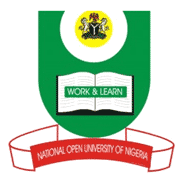 NATIONAL OPEN UNIVERSITY OF NIGERIA14-16 AHMADU BELLO WAY, VICTORIA ISLAND LAGOSSEPTEMBER/OCTOBER 2015 EXAMINATIONSCHOOL OF SCIENCE AND TECHNOLOGYCOURSE CODE: CIT701COURSE TITLE: FOUNDATION OF INFORMATION & COMMUNICATION TECHNOLOGYTIME ALLOWED: 	3 Hours						COURSE UNIT: 3INSTRUCTION:	Answer Any Five Questions1a.	Define the following terms:	i)	Computer								2 ½marks	ii)	Software								2 ½marks	iii)	System software							2 ½marks	iv)          Computer programming language					2 ½marks  b.	List four types of system programs. 						4 marks2a.	Explain what is meant by an information system.				4 marks  b.	What is information systems literacy? How does it differ from computer literacy? 6 marks  c.	Explain the difference between data and information.			4 marks3a.	Distinguish between word processing program and desktop publishing program.													3 marks b.	List four of the basic functions of a mouse,					4 marks c.	State three benefits of IT applications to users and enterprise.		3 marks d.	State four advantages of using networks.					4 marks4a.	Explain the following terms: (i) Internet (ii) World Wide Web		4 marks b.	What is the difference between an intranet and an extranet?			4 marks c.	Define web browser.								2 marksd.	What do you understand by the terms downloading and uploading?		4 marks5.	Explain the following Web utilities:	i)	Telnet		ii)	FTP	iii)	Plug-ins	iv)	Filters										3 ½ marks each6a.	List three approaches to developing an application.				4 marks  b.	Explain what is meant by:	i)	System flowchart	ii)	Dataflow diagram	iii)	CASE	iv)	UML								2 ½ marks each7a.	What is:Decision Support System (DSS)					Strategic Information System?				6 marks b.	State four characteristics of a decision support system.			8 marks